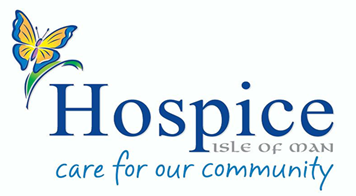 JOB DESCRIPTION & PERSON SPECIFICATIONPURPOSE OF ROLE:To provide high standards of palliative care and support for patients and those who matter to them across all clinical settings (this includes within Hospice and in the community setting; including nursing and residential homes, therefore elements of this role will include lone working) The HCA will provide safe, competent patient care under the guidance of registered healthcare professionals, utilising Hospice Standard Operating Procedures (SOPs) guidelines and policies.To maintain records in relation to patient-related activity whilst maintaining confidentiality and adhering to the Health Care Assistant Code of Conduct KEY DUTIES: To:Work under the guidance of the registered healthcare professional either directly or indirectly within Hospice or in the communityCommunicate effectively with patients,‟ those who matter to them and professionals Support patients and those who matter to them to cope with their emotional and psychological and spiritual wellbeing Act within the limits of your competence and authority Contribute to the effectiveness of teams by participating in multi -disciplinary team working to support individuals both in the hospice and the communityAssist with patients’ personal hygiene, and promote their privacy and dignityWork with registered health professionals to plan and deliver rehabilitation programmes for patients.Observe patients’ general condition for signs and symptoms in line with their care planKeep accurate records using EMIS in relation to patient careEnsure moving and handling guidelines are followed and training is up-to-dateAssist in aseptic and non-aseptic nursing proceduresLiaise with the primary health care team and other professionals involved in the care of the patient and those who matter to themMaintain full and accurate clinical records in line with Hospice isle of Man policies and proceduresTo report effectively to the team on patient’s progress and performance in relation to the patient goals.Seek guidance from senior staff as necessaryThe service provides care 24/7, 365 days per year and clinical roles are rostered to provide this coverage. Whilst rosters are written in advance there may be times in which the job holder would be initially requested to change a scheduled rota at short notice in order to sustain quality safe patient care.Person Specification:  What we need you to bring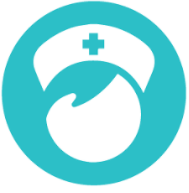 Clinical Staff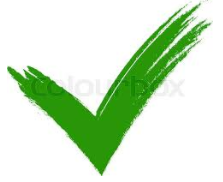 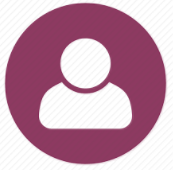 Non-Clinical Staff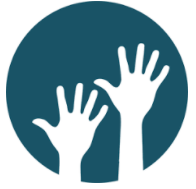 Volunteers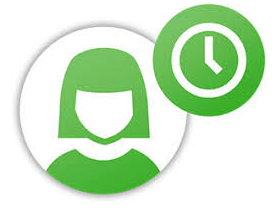 Flexi-Bank StaffROLE:	Health Care Assistant (HCA) for the Integrated Palliative and End of Life Care ServiceREPORTS TO:Team LeaderPAY BAND:2 or 3 Dependent on QCF qualification  LocationHospice Isle of Man & CommunityQualifications:Is it essential or desirableHow we will assessFoundation level GCSE in Maths & English EA & DA Level II QCF in Health and Social Care or willing to work towardsDDExperience:Experience:Experience:Experience of working in a health or social care settingDA & IKnowledge and experience in the delivery of patient careDA & IExperience and knowledge in palliative careDA & ISkills/Competencies:Skills/Competencies:Skills/Competencies:Ability to communicate effectively and in a sensitive mannerEA & IBasic computer skillsEA & IHas an empathy and understanding of issues encountered by patients with palliative care needsDIAble to work within a teamEA & IPersonal Qualities/Behaviours:Personal Qualities/Behaviours:Personal Qualities/Behaviours:Understanding responsibility and accountabilityEIKind Compassionate and ApproachableEIFlexible approach to working patternsEIProfessional role modelEA & IUses own initiative and possesses a responsible attitudeOther:Other:Other:A commitment to the vision, values and objectives of Hospice Isle of Man’s Strategy.EIPunctual with a good attendance recordEAMotivation to learnEA & IA commitment towards quality in the organisationEIFull Clean Driving Licence and access to own vehicleDDA Full Enhanced DBS (Disclosure and Barring Service) Check will be required for this roleEDHow we will assess youHow we will assess youHow we will assess youHow we will assess youA   Application & CVI   During your interviewD   When you produce          your documentsT   Test to assess your       practical competence